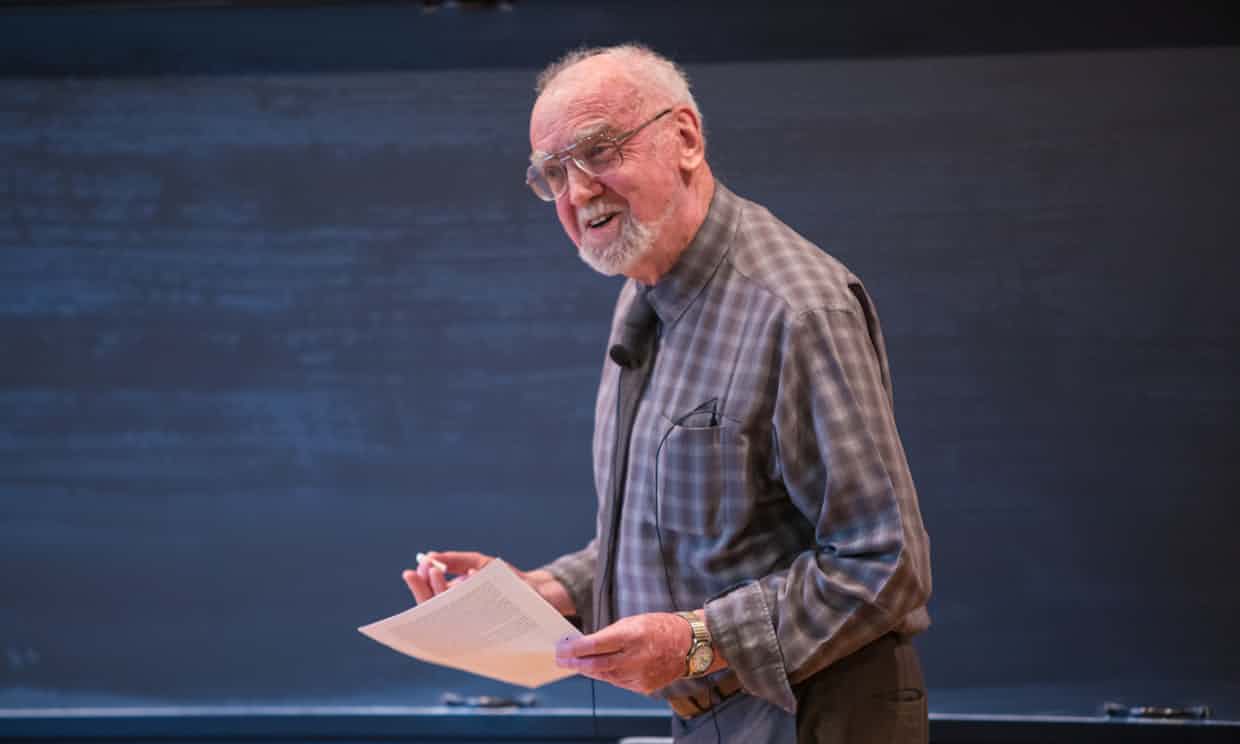 [Please add a photo .jpeg, .jpg, .png, etc format][Name Surname:][Adress: ][E-Mail: ………..]Short Biography:[Maximum 150 words]Selected Publications:E. Aydiner, “Article title”, Journal name, Volume, page (Year). DOI:….  ..…Title and Short Summary of the Talk:[Maximum 150 words]References[1] E. Aydiner, “Article title”, Journal name, Volume, page (Year).[2] …..